QUEDA NA LUAPeríodo 1 - Atividade 10Muitos já viram a cena de um astronauta caindo e se reerguendo na superfície lunar durante a missão Apollo 16 (link para o vídeo: <https://youtu.be/ePQQ55kVWIM>).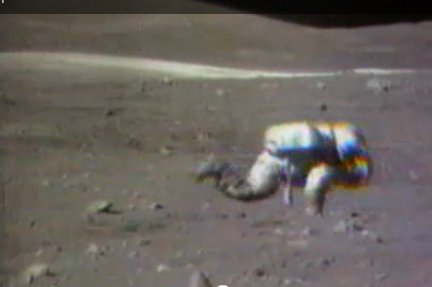 Apesar de a cena ser um pouco engraçada, nela estão contidos diversas evidências científicas.Se levarmos em consideração que apenas a roupa do astronauta possui uma massa de 120 kg, passamos a analisar essas imagens de uma outra forma. Lembramos, então, de termos ouvido diversas vezes a afirmação de que na Lua, a gravidade é muito menor. Mas… Por quê?Para analisarmos isso melhor, podemos nos atentar aos dados da tabela abaixo que relacionam a massa em kg de alguns objetos do Sistema Solar com o peso de uma pessoa de 70 kg na superfície desses objetos.Além da tabela, podemos analisar as informações do infográfico abaixo, que traz na coluna da esquerda a quanto equivaleria 1 kg de na superfície de alguns objetos do Sistema solar e nos círculos o peso de um objeto com 70 kg na superfície desses mesmos objetos.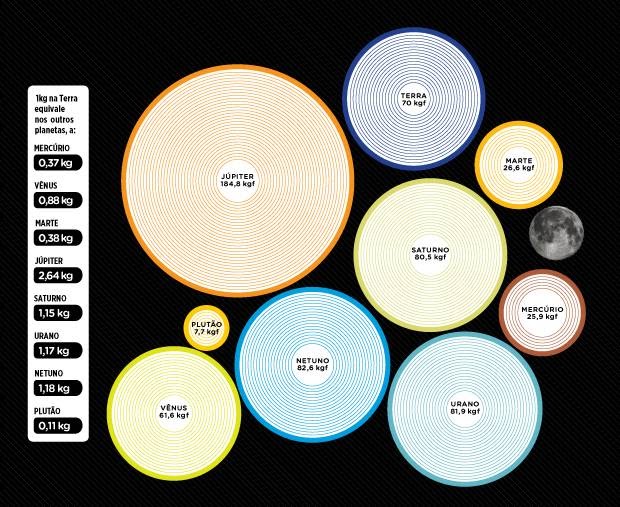 Fontes:FRAGA, Olívia. Qual o peso de uma pessoa em outros planetas?. Superinteressante. Disponível em: <https://super.abril.com.br/mundo-estranho/qual-o-peso-de-uma-pessoa-em-outros-planetas/>. Acesso em: 23/03/2020.ASTRONOO. Características dos planetas. ASTRONOO. Disponível em: <http://www.astronoo.com/pt/artigos/caracteristicas-dos-planetas.html>. Acesso em: 23/03/2020.Proposta1. Vamos começar recordando alguns conceitos: explique o que você compreende por massa, peso e gravidade.2. Preencha a tabela (na folha de respostas) colocando os objetos do Sistema Solar em ordem crescente de massa na coluna da esquerda e em ordem crescente de atração, ou seja, daqueles que “puxam” outros objetos em sua superfície com menos intensidade para os que “puxam” com mais intensidade.3. Explique se é possível encontrar uma relação de proporcionalidade entre a massa de um objeto e a gravidade em sua superfície.4. Com base em suas observações e seu raciocínio, explique se existe alguma relação entre massa de gravidade.5. Como suas conclusões poderiam ser usadas para explicar o fato de que os planetas giram em torno do Sol, a Lua e a Estação Espacial Internacional (EEI) giram em torno da Terra?ORIENTAÇÕESAntes de iniciar sua atividade:leia a atividade e decida se irá respondê-la no arquivo editável ou na folha de fichário. Se for responder na folha de fichário, não se esqueça de colocar o cabeçalho completo, horário de início e horário de término.Se for fazer no arquivo editável:preencha seu nome completo. Para isso: a) clique duas vezes sobre o cabeçalho; b) substitua a linha após “Nome:” pelo seu nome completo;preencha o horário de início na parte da atividade dedicada a respostasDepois de terminar a atividade:preencha o horário de término e o tempo total da atividade;faça sua auto avaliação de Disciplina, Produtividade e Organização.Observação: todas as atividades devem durar o tempo máximo de 45 min para cada aula que você teria da disciplina de Ciências naquele dia. Sendo assim, mesmo que não tenha terminado a atividade, faça o envio da atividade pelo Moodle.respostasPeríodo 1 - Atividade 10Resposta 1.(escreva aqui sua resposta)Tabela:Resposta 3:(escreva aqui sua resposta)Resposta 4:(escreva aqui sua resposta)Resposta 5:(escreva aqui sua resposta)ObjetosMassa (kg)Peso de uma pessoa com massa 70 kgMercúrio33,02 x 102225,9 kgfVênus486,85 x 102261,6 kgfTerra597,36 x 1022 70 kgfMarte64,18 x 102226,6 kgfJúpiter189 860,0 x 1022184,8 kgfSaturno56846,0 x 102280,5 kgfUrano8681,0 x 102281,9 kgfNetuno10243,0 x 102282,6 kgfPlutão1,3 × 10227,7 kgfInícioTérminoTotalD.P.O.00:0000:0000 min000ORDEM CRESCENTE DE MASSAORDEM CRESCENTE DE ATRAÇÃO